           Принято на сессииСовета депутатов 24.11.2022г.Р Е Ш Е Н И Ерп. Усть-Абакан      от 28 ноября 2022 г.                                                                                 № 36О внесении изменений в Положение о муниципальном контроле на автомобильном транспорте, городском наземном электрическом транспорте и в дорожном хозяйстве вне границ населенных пунктов в границах муниципального образования Усть-Абаканский район и в границах населенных пунктов Московского сельсовета, Вершино-Биджинского сельсовета, Доможаковского сельсовета, Чарковского сельсовета, Усть-Бюрского сельсовета Усть-Абаканского района Республики Хакасия, утвержденное решением Совета депутатов Усть-Абаканского района от 26.11.2021 № 48На основании ходатайства Главы Усть-Абаканского района, в соответствии со статьями 23, 65 Устава муниципального образования Усть-Абаканский район Республики Хакасия Совет депутатов Усть-Абаканского района Республики ХакасияРЕШИЛ:1. Внести в Положение о муниципальном контроле на автомобильном транспорте, городском наземном электрическом транспорте и в дорожном хозяйстве вне границ населенных пунктов в границах муниципального образования Усть-Абаканский район и в границах населенных пунктов Московского сельсовета, Вершино-Биджинского сельсовета, Доможаковского сельсовета, Чарковского сельсовета, Усть-Бюрского сельсовета Усть-Абаканского района Республики Хакасия, утвержденное решением Совета депутатов Усть-Абаканского района от 26.11.2021 № 48 («Усть-Абаканские известия официальные», № 47, 30.11.2021), следующие изменения:1) в пункте 1.10 абзац второй исключить;2) пункт 1.12 считать пунктом 1.11;3) в абзаце четвертом пункта 2.10 слова «в порядке, установленном пунктом 18 настоящего Положения» заменить словами  «в порядке, установленном пунктами 2.8, 2.9 настоящего Положения»;4) пункт 4.2 изложить в следующей редакции:«4.2. Судебное обжалование решений управления, действий (бездействия) его должностных лиц возможно только после их досудебного обжалования, за исключением случаев обжалования в суд решений, действий (бездействия) гражданами, не осуществляющими предпринимательской деятельности.»;5) в абзаце втором пункта 4.6 слова «в случае наличия уважительных причин» заменить словами «Главой Усть-Абаканского района»;6) пункт 4.9 дополнить подпунктом 6 следующего содержания:«6) учетный номер контрольного мероприятия в едином реестре контрольных мероприятий, в отношении которого подается жалоба, если Правительством Российской Федерации не установлено иное.»;7) в подпункте 1 пункта 4.10 слова «установленных пунктами 38, 39 настоящего Положения» заменить словами «установленных пунктами 4.5, 4.6 настоящего Положения»;8) в пункте 4.11 слова «в подпунктах 3 - 8 пункта 43 настоящего Положения» заменить совами «в подпунктах 3 - 8 пункта 4.10 настоящего Положения»;9) пункт 4.12 изложить в следующей редакции:«4.12. Жалоба подлежит рассмотрению в срок, предусмотренный пунктом 4.3 настоящего Положения. Указанный срок может быть продлен, но не более чем на 20 рабочих дней, в следующих исключительных случаях: 1) при необходимости получения относящихся к предмету жалобы дополнительных документов, которые находятся в распоряжении государственных органов, органов местного самоуправления либо подведомственных им организаций; 2) при необходимости изучения материалов жалобы, требующих значительных временных затрат; 3) при проведении в отношении должностного лица управления, действия (бездействие) которого обжалуются, служебной проверки по фактам, изложенным в жалобе; 4) при отсутствии должностного лица управления, действия (бездействие) которого обжалуются, по уважительной причине (временная нетрудоспособность, отпуск, служебная командировка).»;10) пункт 4.13 дополнить абзацем третьим следующего содержания:	«Лицо, подавшее жалобу, до принятия итогового решения по жалобе вправе по своему усмотрению представить дополнительные материалы, относящиеся к предмету жалобы.»;11) в абзаце седьмом раздела «Ключевые показатели муниципального контроля на автомобильном транспорте, городском наземном электрическом транспорте и в дорожном хозяйстве и их целевые значения, индикативные показатели» приложения «Ключевые показатели муниципального контроля на автомобильном транспорте, городском наземном электрическом транспорте и в дорожном хозяйстве и их целевые значения, индикативные показатели» слово «земельного» исключить.2. Направить настоящее решение Главе Усть-Абаканского района                           Е.В. Егоровой для подписания и опубликования.3. Настоящее решение вступает в силу после его официального опубликования, за исключением подпункта 4 пункта 1 настоящего решения.4. Подпункт 4 пункта 1 настоящего решения вступает в силу с 01.01.2023г.Председатель Совета депутатов		         	             ГлаваУсть-Абаканского района                                   	    Усть-Абаканского района                         ___________ Е.Н. Баравлева			               ___________ Е.В. Егорова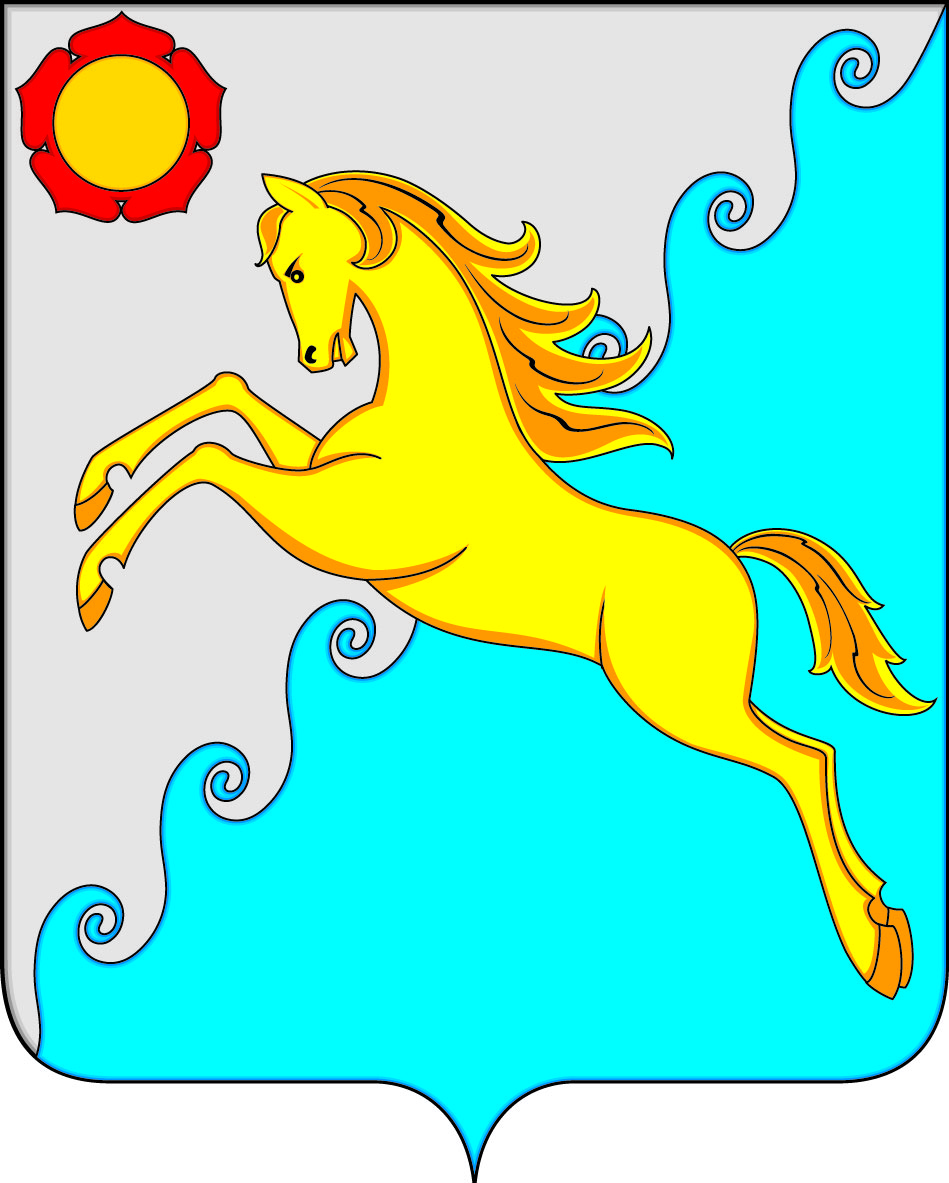 СОВЕТ ДЕПУТАТОВ УСТЬ-АБАКАНСКОГО РАЙОНАРЕСПУБЛИКИ ХАКАСИЯ